1)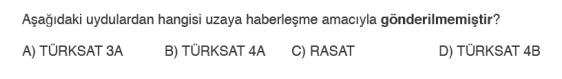 2)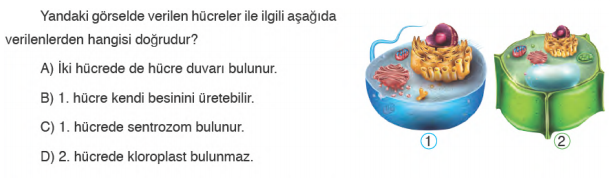 3)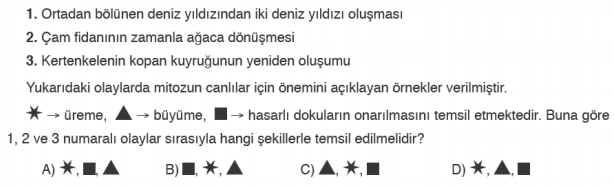 4)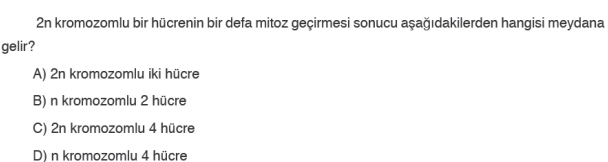 5)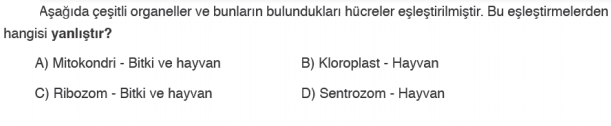 6)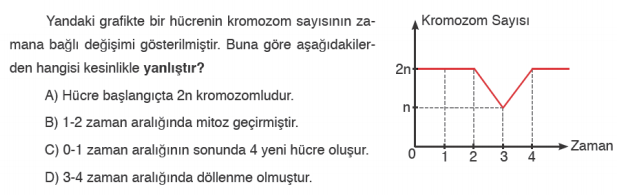 7)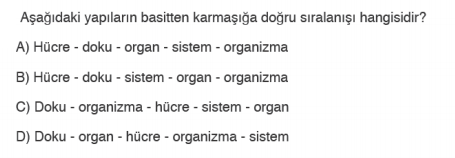 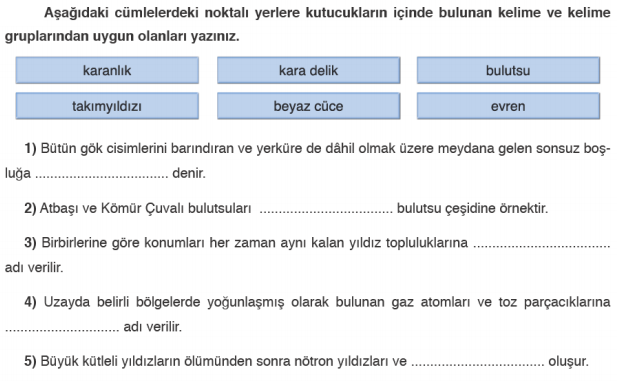 Aşağıda verilen tabloyu uygun biçimde doldurunuz.                          MİTOZ BÖLÜNME ve MAYOZ BÖLÜNME ARASINDAKİ FARKLARTEST SORULARI 10’AR PUAN, BOŞLUK DOLDURMA 10 PUAN, SON SORU 20 PUAN,SÜRE 30 DAKİKA.BAŞARILAR DİLERİMDaha fazla yazılı sorusu ve evraka  https://www.facebook.com/groups/fenkurdu  öğretmen grubumuzdan ulaşabilirsiniz.MİTOZ BÖLÜNMEMAYOZ BÖLÜNME1.1.2.2.3.3.4.4.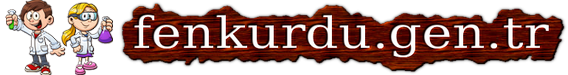 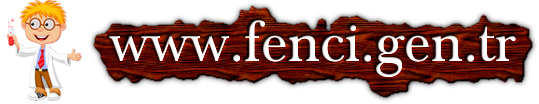 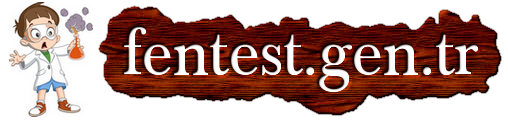 